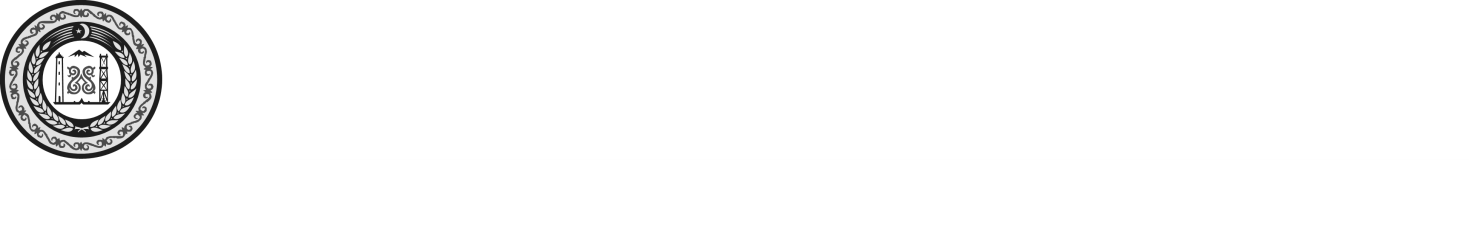 АДМИНИСТРАЦИЯ ЧАЙРИНСКОГОСЕЛЬСКОГО ПОСЕЛЕНИЯШАРОЙСКОГО МУНИЦИПАЛЬНОГО РАЙОНАЧЕЧЕНСКОЙ РЕСПУБЛИКИНОХЧИЙН РЕСПУБЛИКИН ШАРОЙН МУНИЦИПАЛЬНИ К1ОШТАН ЧАЙРИН ЮЬРТАН АДМИНИСТРАЦИРАСПОРЯЖЕНИЕот 11.01.2021г                                                                                          № 02Об утверждении номенклатуры деладминистрации Чайринскогосельского поселения на 2021 годВ целях обеспечения правильного формирования и учета дел, а также в целях обеспечения сохранности документов. 1. Утвердить номенклатуру дел администрации Чайринского сельского поселения на 2021 год  (приложение № 1).2. Работникам администрации Чайринского сельского поселения в практической работе с документами руководствоваться настоящей номенклатурой дел. 3. Считать утратившим силу распоряжение № 08 от 01.11.2019 г. 4. Контроль за исполнением настоящего распоряжения оставляю за собой.Глава  администрации                                                               А.А. Омаров  Специалист 1-го разряда 	_______________       Х.К. МусаловаИтоговая запись о категориях и кол-ве дел, заведенных в 2021 годув администрации Чайринского сельского поселенияШаройского муниципального районаОтветственный за делопроизводство _______________ Х. К. Мусалова«_____»________________2021г.АДМИНИСТРАЦИЯ ЧАЙРИНСКОГО СЕЛЬСКОГО ПОСЕЛЕНИЯШАРОЙСКОГО МУНИЦИПАЛЬНОГО РАЙОНА ЧЕЧЕНСКОЙ РЕСПУБЛИКИАДМИНИСТРАЦИЯ ЧАЙРИНСКОГО СЕЛЬСКОГО ПОСЕЛЕНИЯШАРОЙСКОГО МУНИЦИПАЛЬНОГО РАЙОНА ЧЕЧЕНСКОЙ РЕСПУБЛИКИАДМИНИСТРАЦИЯ ЧАЙРИНСКОГО СЕЛЬСКОГО ПОСЕЛЕНИЯШАРОЙСКОГО МУНИЦИПАЛЬНОГО РАЙОНА ЧЕЧЕНСКОЙ РЕСПУБЛИКИУТВЕРЖДАЮГлава администрацииУТВЕРЖДАЮГлава администрацииАДМИНИСТРАЦИЯ ЧАЙРИНСКОГО СЕЛЬСКОГО ПОСЕЛЕНИЯШАРОЙСКОГО МУНИЦИПАЛЬНОГО РАЙОНА ЧЕЧЕНСКОЙ РЕСПУБЛИКИАДМИНИСТРАЦИЯ ЧАЙРИНСКОГО СЕЛЬСКОГО ПОСЕЛЕНИЯШАРОЙСКОГО МУНИЦИПАЛЬНОГО РАЙОНА ЧЕЧЕНСКОЙ РЕСПУБЛИКИАДМИНИСТРАЦИЯ ЧАЙРИНСКОГО СЕЛЬСКОГО ПОСЕЛЕНИЯШАРОЙСКОГО МУНИЦИПАЛЬНОГО РАЙОНА ЧЕЧЕНСКОЙ РЕСПУБЛИКИХ.Д. МусаловАДМИНИСТРАЦИЯ ЧАЙРИНСКОГО СЕЛЬСКОГО ПОСЕЛЕНИЯШАРОЙСКОГО МУНИЦИПАЛЬНОГО РАЙОНА ЧЕЧЕНСКОЙ РЕСПУБЛИКИАДМИНИСТРАЦИЯ ЧАЙРИНСКОГО СЕЛЬСКОГО ПОСЕЛЕНИЯШАРОЙСКОГО МУНИЦИПАЛЬНОГО РАЙОНА ЧЕЧЕНСКОЙ РЕСПУБЛИКИАДМИНИСТРАЦИЯ ЧАЙРИНСКОГО СЕЛЬСКОГО ПОСЕЛЕНИЯШАРОЙСКОГО МУНИЦИПАЛЬНОГО РАЙОНА ЧЕЧЕНСКОЙ РЕСПУБЛИКИХ.Д. МусаловНОМЕНКЛАТУРА ДЕЛНОМЕНКЛАТУРА ДЕЛНОМЕНКЛАТУРА ДЕЛНа2021годИндекс делаЗаголовок делаЗаголовок делаКол-во делКол-во делСрок хранения дела и №№ статей по перечню 2019гПримечание122334501 – Аппарат01 – Аппарат01 – Аппарат01 – Аппарат01 – Аппарат01 – Аппарат01 – АппаратГлава администрации Глава администрации Глава администрации Глава администрации Глава администрации Глава администрации Глава администрации 01-01Законы и иные нормативно-правовые акты (указы, постановления), распоряжения Российской Федерации (копии)Законы и иные нормативно-правовые акты (указы, постановления), распоряжения Российской Федерации (копии)Ст.3бДМН01-02Карта сельского поселения (копия)Карта сельского поселения (копия)Ст.799 Пост.Перечень 1989г.Хранятся в администрации сельского поселения, подлинники в земельном комитете муниципального района  01-03Генеральный план, совмещенный с проектом планировки сельского поселения, пояснительная записка к немуГенеральный план, совмещенный с проектом планировки сельского поселения, пояснительная записка к немуСт. 196аПостоянно01-04Правила землепользования и застройки сельского поселения Правила землепользования и застройки сельского поселения Ст. 8б1 годПосле замены новыми01-05Регламент работы администрации Чайринского сельского поселенияРегламент работы администрации Чайринского сельского поселенияСт. 8аПост.Заместитель главы администрацииЗаместитель главы администрацииЗаместитель главы администрацииЗаместитель главы администрацииЗаместитель главы администрацииЗаместитель главы администрацииЗаместитель главы администрации01-06Протокольные поручения Главы Чеченской Республики, Председателя Правительства Чеченской Республики и Руководителя Администрации Главы и Правительства Чеченской Республики (копии)Протокольные поручения Главы Чеченской Республики, Председателя Правительства Чеченской Республики и Руководителя Администрации Главы и Правительства Чеченской Республики (копии)Ст. 165 л. ЭПК01-07Документы об исполнении протокольных поручений Главы Чеченской Республики, Председателя Правительства Чеченской Республики и Руководителя Администрации Главы и Правительства Чеченской РеспубликиДокументы об исполнении протокольных поручений Главы Чеченской Республики, Председателя Правительства Чеченской Республики и Руководителя Администрации Главы и Правительства Чеченской РеспубликиСт. 165 л. ЭПК01-08Журнал регистрации протокольных поручений Главы Чеченской Республики, Председателя Правительства Чеченской Республики и Руководителя Администрации Главы и Правительства Чеченской РеспубликиЖурнал регистрации протокольных поручений Главы Чеченской Республики, Председателя Правительства Чеченской Республики и Руководителя Администрации Главы и Правительства Чеченской РеспубликиСт. 182г5л.01-09Протокольные поручения Главы администрации Шаройского муниципального района(копии)Протокольные поручения Главы администрации Шаройского муниципального района(копии)Ст. 175л. ЭПК01-10Журнал регистрации протокольных поручений Главы администрации   Шаройского муниципального районаСт. 182г5л.01-11Протоколы совещаний при главе администрации сельского поселения с представителями учреждений, организаций и предприятий и документы к нимСт. 18Постоянно Присланные для сведения ДМН01-12Соглашения главы администрации Чайринского сельского поселения  с главой администрации Чайринского сельского поселения о передаче отдельных полномочий по решению вопросов местного значения, об исполнении отдельных государственных полномочийСт. 385 Постоянно01-13Приемо-сдаточные акты, составленные при смене: а) главы администрации б) должностных, ответственных и материально ответственных лицСт. 4415 лет01-14Правоустанавливающие и право удостоверяющие документы на земельные участки и здания администрации сельского поселенияСт. 85До ликвидации организации01-15Паспорт антитеррористической защищенности зданияСт. 5975 лет ЭПК01-16Паспорт социально-экономического развития сельского поселенияСт. 209Пост.01-17Документы антитеррористической комиссии (Положение, протоколы, планы, отчеты)ст. 18 б5 лет ЭПК01-18Инструкции и нормативно- методические документы по охране труда и технике безопасностиСт. 8б                  1 год После замены новыми01-19Акты, предписания по технике безопасности; документы (справки, докладные записки, отчеты об их исполнении)Ст. 42545 лет Связанный с крупным материальным ущербом – постоянно01-20План-схема эвакуации людей и материальных ценностей в случае чрезвычайных ситуацийСт.605ДЗН01-21Протоколы аттестации по технике безопасностиСт. 4225 лет01-22Сведения об авариях и несчастных случаяхСт. 42545 лет01-23Книга регистрации несчастных случаевСт. 42445 лет01-24Книга учета профилактических работ по технике безопасностист. 423б5 лет01-25Книга учета инструктажа по технике безопасностиСт. 423б              5 лет01-26Книга регистрации проведения аттестации по технике безопасностиСт. 423б              5 лет01-27Резерв Главный специалист (управляющий делами)Главный специалист (управляющий делами)Главный специалист (управляющий делами)Главный специалист (управляющий делами)Главный специалист (управляющий делами)Главный специалист (управляющий делами)Главный специалист (управляющий делами)01-28Законы и иные нормативно-правовые акты (указы, постановления), распоряжения Российской Федерации(копии)Законы и иные нормативно-правовые акты (указы, постановления), распоряжения Российской Федерации(копии)Ст. 1б, 3бДМНОтносящиеся к деятельности администрации - постоянно01-29Законы и иные нормативно-правовые акты (указы, постановления), распоряжения Чеченской Республики (копии)Законы и иные нормативно-правовые акты (указы, постановления), распоряжения Чеченской Республики (копии)Ст. 1б, 3бДМНОтносящиеся к деятельности администрации - постоянно01-30Журнал регистрации законов и иных нормативно-правовых актов (указы, постановления), распоряжения Чеченской РеспубликиЖурнал регистрации законов и иных нормативно-правовых актов (указы, постановления), распоряжения Чеченской РеспубликиСт. 182г5л.В том числе электронный вариант01-31Постановления, распоряжения главы администрации Шаройского муниципального района Постановления, распоряжения главы администрации Шаройского муниципального района Ст. 18, 19 Постоянно Присланные для сведения – до минования надобности01-32Журнал регистрации постановлений, распоряжений главы администрации Шаройского муниципального районаЖурнал регистрации постановлений, распоряжений главы администрации Шаройского муниципального районаСт. 182г 5 летВ том числе электронный вариант01-33Постановления главы администрации сельского поселения по основной деятельностиСт.18аПостоянно  01-34Журнал регистрации постановлений главы администрации сельского поселения по основной деятельностиСт. 182а ПостоянноВ том числе электронный вариант01-35Распоряжения главы администрации сельского поселения по основной деятельностиСт.19а Постоянно01-36Журнал регистрации распоряжений главы администрации сельского поселения по основной деятельностиСт. 182аПостоянноВ том числе электронный вариант01-37Инструкция по делопроизводству (утвержденная)Ст. 8а Постоянно01-38Номенклатура дел (утвержденная) Ст. 157аПостоянно01-39План работы администрации сельского поселенияа) годовыеб) квартальныеСт. 198аПостоянно5 лет 01-40Отчет о работе администрации сельского поселенияа) годовые б) квартальныеСт. 211бПостоянно 5л.01-41Документы по проверке работы администрации сельского поселения (справки, акты, докладные записки и др.)Ст. 14110 лет ЭПК01-42Переписка с правоохранительными органамиСт. 705 лет ЭПК01-43Переписка с организациями и предприятиями  (исходящая) 5 лет ЭПКСт. 3501-44Журнал регистрации исходящей (инициативной) корреспонденции Ст. 182г5 л.В том числе электронный вариант01-45Переписка с организациями и предприятиями (входящая) 5 лет ЭПКСт. 3501-46Журнал регистрации входящей (инициативной) корреспонденции Ст. 182г5 л.В том числе электронный вариант01-47Акты приема передачи документовСт.248     Постояннопереход01-48Протоколы заседания ЭКСт.18бПостоянно01-49Журнал регистрации протоколов заседания ЭКСт. 182а    Постоянно01-50Отчеты статистические, статистические сведения и таблицы по всем основным направлениям и видам деятельности;документы (информации, докладные записки и др.)  к ним:а) годовые и с большой периодичностьюб) квартальныеСт. 335Постоянно5 л.**При отсутствии годовых – постоянно01-51База данных (похозяйственный учет «ПАРУС») (муниципальный учет) Ст. 187в соответствии со сроком хранения документов, помещенных в базуВ том числе электронный вариантГлавный специалист (финансист) Главный специалист (финансист) Главный специалист (финансист) Главный специалист (финансист) Главный специалист (финансист) Главный специалист (финансист) Главный специалист (финансист) 01-52Утвержденная бюджетная классификацияСт. 241 Пост.Неутвержденный ДЗН01-53Сводная бюджетная роспись на текущий финансовый год Ст. 242 Пост.01-54Бюджетная смета администрации Чайринского сельского поселенияСт. 243а 5л.По месту разработки Пост.01-55Выписки из лицевых счетов, приложения к выпискам из лицевых счетов, отчеты о состоянии лицевых счетов с приложением платежных документовСт. 2505 лет01-56Документы (уведомления, справки, реестры, заявки, извещения и др.) по поступлениям в бюджет бюджетной системы сельского поселения Ст. 2515 лет 01-57Отчет об исполнении бюджета поселенияа)годовыеб)месячныеСт. 273Пост.  5л.01-58Кассовые планы:а) годовыеб) квартальныев) месячныеСт. 2485 лет3 года1 год01-59Казначейские уведомления, расходные расписания; реестр расходных расписанийСт. 253          5л.01-60Документы (справки, сведения, расчеты, расходные расписания, бюджетные поручения, заявки, переписка) о финансовом обеспечении всех направлений деятельностиСт. 2545 лет 01-61Переписка об изменении расходов на содержание аппарата сельского поселения и административно-хозяйственные нуждыСт. 2545 лет 01-62База данных (похозяйственный учет «ПАРУС») (налоговый учет) Ст. 187в соответствии со сроком хранения документов, помещенных в базуВ том числе электронный вариантСпециалист I разряда  (бухгалтер) Специалист I разряда  (бухгалтер) Специалист I разряда  (бухгалтер) Специалист I разряда  (бухгалтер) Специалист I разряда  (бухгалтер) Специалист I разряда  (бухгалтер) Специалист I разряда  (бухгалтер) 01-63Приказы, инструкции, указания вышестоящих организаций, финансовых и налоговых органов по вопросам бухгалтерского учета и отчетности, финансово-экономическим вопросам, присланные для сведенияСт. 8б 1 год После замены новыми 01-64Утвержденное штатное расписание и документы об их измененияхСт. 40а Постоянно 01-65Бухгалтерская отчетность (бухгалтерские балансы и приложения к бухгалтерскому балансу, отчеты о целевом использовании средств, приложения к ним др.):а) годоваяб) квартальная, месячнаяСт. 268Постоянно5 летПри отсутствии годовых – постоянно01-66Регистры бухгалтерского (бюджетного) учета (журналы-ордера, мемориальные ордера, журналы операций по счетам, оборотные ведомости, накопительные ведомости, разработочные таблицы, реестры, книги (карточки), ведомости, инвентарные списки и др.)Ст. 2765 летПри условии проведения проверки 01-67Главная книгаСт. 276        5 летПри условии проведения проверки 01-68Первичные учетные документы и приложения к ним, зафиксировавший факт совершения хозяйственной операции и явившиеся основанием для бухгалтерских записей (кассовые документы, корешки банковских чековых книжек, ордера, табели, извещения банков и переводные требования, акты о приеме, сдаче, списания имущества и материалов, квитанции, накладные и авансовые отчеты, переписка и др.) Ст. 2775 летПри условии проведения проверки 01-69Лицевые счета работников Ст. 296        50л. ЭПК01-70Табеля учета рабочего времениСт. 402         5 лет01-71Утвержденные лимиты, фонды заработной платыСт. 293а ПостоянноНе утвержденные ПЗН01-72Налоговые карточки по учету доходов и налога на доходы физических лиц (ф.№1-НДФЛ) (ф.№2 НДФЛ)Ст. 3125 лет При отсутствии лицевых счетов – 50 лет.01-73Документы (планы, отчеты, протоколы, акты, справки, докладные записки, переписка о проведении документальных ревизий финансово-хозяйственной деятельности, контрольно-ревизионной работе, в т.ч. проверке кассы, правильности взимания налогов и др.Ст. 2825 лет01-74Утвержденное положение об оплате труда и премировании работниковСт. 294 Постоянно01-75Договора, соглашения (1)Документы (акты, справки, счета) о приеме выполненных работ:а) по договорам, контрактам, соглашениям на работы, относящиеся к основной деятельности сельского поселенияб) по трудовым договорам, договорам подрядаСт. 30150 лет 01-76Договора о материальной ответственности материально ответственного лицаСт. 2795 летПосле увольнения (смены) материально-ответственного лица01-77Реестр муниципальной собственностиСт. 45 Постоянно01-78Акты приема-передачи основных средствСт. 277               5 лет При условии проведения проверки  01-79Журнал учета основных средствСт. 329  До ликвидации организации Материальные ценности и иное имущество 5л.01-80Документы, представляемые в администрацию муниципального района для реализации и списания муниципального имущества (акты, справки и др.) (копии)Ст. 277               5 лет При условии проведения проверки  01-81Отчеты статистические, статистические сведения и таблицы по всем основным направлениям и видам деятельности документы (информации, докладные записки и др.)к ним:а) годовые и с большой периодичностьюб) полугодовые                                                в) квартальные г) месячные 	    Ст. 335 Постоянно5 лет 3 года                1 годПри отсутствии годовых – постоянно01-82Расчетно-платежные ведомости, ведомости на выплату заработной платыСт. 2955 летПри отсутствии лицевых счетов 75л.01-83Приемо-сдаточные акты, составленные при смене:а) главы администрации б) должностных, ответственных и материально ответственных лицСт. 4415 лет01-84Документы (положения, карточки) об открытии, закрытии, переоформлении расчетных, текущих лицевых счетовСт. 258          5 лет01-85Контракты (договора) на поставку товаров, выполнение работ, оказание услуг и документы к нимСт. 2245 лет ЭПК После истечения срока действия контрактаГлавный специалист (социальный блок)Главный специалист (социальный блок)Главный специалист (социальный блок)Главный специалист (социальный блок)Главный специалист (социальный блок)Главный специалист (социальный блок)Главный специалист (социальный блок)01-86Документы по работе с категорией граждан «Малоимущие» нуждающихся в улучшении жилищных условийСт. 1545 лет ЭПК01-87Документы по реализации подпрограммы «Обеспечение жильем молодых семей»Ст. 191б    ДМН01-88Документы по работе с ВБД, нуждающихся в улучшении жилищных условийСт. 154        5 лет ЭПК01-89Заявления о предоставлении жилья, в том числе по договорам социального найма, и документы (1) к нимСт.154               5л. ЭПК01-90Обращения граждан (карточки письма, заявления, жалобы) и документы по их рассмотрению (переписка)Ст.1545л. ЭПК01-91Журнал регистрации обращений граждан(письма, заявления, жалобы)Ст. 182е5 лет01-92Журнал регистрации по личному приему граждан главой администрацииСт. 183а3 года01-94Документы по противодействию коррупции (Положение, протоколы, планы, отчеты)Ст. 18б 5л. ЭПК2Специалист 1 разрядаСпециалист 1 разрядаСпециалист 1 разрядаСпециалист 1 разрядаСпециалист 1 разрядаСпециалист 1 разрядаСпециалист 1 разряда01-95Похозяйственные книгиСт. 330Пост.01-96Алфавитные книгиСт. 330Пост.01-97Документы антинаркотической комиссии (Положение, протоколы, планы, отчеты)Ст. 18б 5л. ЭПК201-98Документы по профилактике правонарушений (Положение, протоколы, планы, отчеты)Ст. 18б 5л. ЭПК201-99База данных (информационная адресная система «ФИАС») Ст. 187 в соответствии со сроком хранения документов, помещенных в базуЭлектронный вариант01-100База данных (информационная система «ГИС»)Ст. 187 в соответствии со сроком хранения документов, помещенных в базуЭлектронный вариантСпециалист 1 разряда Специалист 1 разряда Специалист 1 разряда Специалист 1 разряда Специалист 1 разряда Специалист 1 разряда Специалист 1 разряда 01-101Приказы главы администрации  по   личному составу (о назначениях, переводах, увольнениях и др.)Ст. 434а50л. ЭПК.01-101Журнал регистрации приказов по личному составу Ст. 182б50л.01-102Приказы  по кадрам (о предоставлении очередных и ученических отпусков, взысканиях, краткосрочных  командировках)Ст. 434б,г,д5л.01-103Журнал регистрации распоряжений по кадрамСт. 182б5л.01-104Должностные инструкции работников администрацииСт. 443                50 л. ЭПК01-105Личные дела работников (заявления, трудовые договора (контракты), автобиографии, копии приказов и выписок из них, копии личных документов, анкеты, др.) главы администрации сельского поселения и работниковСт. 445  50л. ЭПК01-106Журнал регистрации трудовых договоров (контракты) с работниками администрации и дополнительные соглашения к нимСт. 463б50л.01-107Личные карточки работников (Т-2; Т-2мс)Ст. 44450л. ЭПК01-108Штатно-списочный состав работниковСт. 4250л.01-109Штатные расписания (копии)Ст. 40б 3г.После замены новыми01-110Трудовые книжкиСт. 449 до востребованияНе востребованные не менее 50 л.01-111Книга учета движения трудовых книжек и вкладышей к нимСт. 463в 50л.01-112График предоставления отпусковСт. 453          3г.01-113Документы по проведению конкурса на замещение муниципальных должностей муниципальных служащихСт. 438а3г.01-114Документы по аттестации муниципальных служащихСт. 485           10л.01-115Отчеты об уплате местных налогов и сборовСт. 303        5 лет01-116Документы о государственной регистрации администрации сельского поселения (свидетельство, технический план, кадастровый паспорт и др.)Ст. 533аПост.01-117Государственные акты на право собственности на землю и пользования землей (копии)Ст. 85            До ликвидации Администрации01-118Выписки из похозяйственных книг (копии)Ст. 178           5л. ЭПК01-119Журнал регистрации выписок из похозяйственных книгСт. 182а Пост.01-120Резерв 01-121Резерв 02 - Воинский учет, мобилизационная подготовка02 - Воинский учет, мобилизационная подготовка02 - Воинский учет, мобилизационная подготовка02 - Воинский учет, мобилизационная подготовка02 - Воинский учет, мобилизационная подготовка02 - Воинский учет, мобилизационная подготовка02 - Воинский учет, мобилизационная подготовка02-01Нормативные правовые акты, указания и инструкции по воинскому учету и мобилизационной подготовкеНормативные правовые акты, указания и инструкции по воинскому учету и мобилизационной подготовкеНормативные правовые акты, указания и инструкции по воинскому учету и мобилизационной подготовкеСт. 3бДМН02-02Документы (планы, отчеты и переписка по воинскому учету и мобилизационной подготовке) Документы (планы, отчеты и переписка по воинскому учету и мобилизационной подготовке) Документы (планы, отчеты и переписка по воинскому учету и мобилизационной подготовке) Ст. 457               5 лет02-03Годовой отчет о военно-учетной работе Годовой отчет о военно-учетной работе Годовой отчет о военно-учетной работе Ст. 457               5 лет02-04Годовой текстовый отчет о численности работающих и забронированных граждан, пребывающих в запасе Годовой текстовый отчет о численности работающих и забронированных граждан, пребывающих в запасе Годовой текстовый отчет о численности работающих и забронированных граждан, пребывающих в запасе Ст. 4575 лет02-05Документы (годовой доклад, информации) в военно-мобилизационный отдел района по воинскому учету и бронированию с приложениямиДокументы (годовой доклад, информации) в военно-мобилизационный отдел района по воинскому учету и бронированию с приложениямиДокументы (годовой доклад, информации) в военно-мобилизационный отдел района по воинскому учету и бронированию с приложениямиСт. 4575 лет02-06Карточки учета военнообязанныхКарточки учета военнообязанныхКарточки учета военнообязанныхСт. 458              5 летПосле снятия с воинского учета02-07Списки призывниковСписки призывниковСписки призывниковСт. 457               5 лет02-08Журнал проверок состояния воинского учета в администрации сельского поселенияЖурнал проверок состояния воинского учета в администрации сельского поселенияЖурнал проверок состояния воинского учета в администрации сельского поселенияСт. 459              5 лет02-09РезервРезервРезерв02-10РезервРезервРезервСОГЛАСОВАНОПротокол ЭК администрации Чайринского сельского поселения Шатойского муниципального района СОГЛАСОВАНОПротокол ЭК администрации Чайринского сельского поселения Шатойского муниципального района СОГЛАСОВАНОПротокол ЭК администрации Чайринского сельского поселения Шатойского муниципального района СОГЛАСОВАНОПротокол ЭК администрации Чайринского сельского поселения Шатойского муниципального района СОГЛАСОВАНОПротокол ЭК администрации Чайринского сельского поселения Шатойского муниципального района СОГЛАСОВАНОПротокол ЭПК Архивного управления Правительства Чеченской РеспубликиСОГЛАСОВАНОПротокол ЭПК Архивного управления Правительства Чеченской РеспубликиСОГЛАСОВАНОПротокол ЭПК Архивного управления Правительства Чеченской РеспубликиСОГЛАСОВАНОПротокол ЭПК Архивного управления Правительства Чеченской РеспубликиСОГЛАСОВАНОПротокол ЭПК Архивного управления Правительства Чеченской Республикиот№от№По срокам храненияВсегоВ том числе:В том числе:По срокам храненияВсегопереходящихс отметкой «ЭПК»1234ПостоянногоВременного (свыше 10 лет)Временного (до 10 лет включительно)ИТОГО: